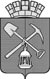 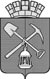 управление жилищно-коммунального хозяйства Киселёвского городского округаР А С П О Р Я Ж Е Н И Еот «22» июля  2019 г.  №26-р                                                                                 Киселевский городской округО  признании утратившим силу управления жилищно - коммунального хозяйства Киселевского городского округа от 17.05.2017г. №19-р «Об утверждении Положения об организации снабжения населения твердым топливом-углем каменным при наличии печного отопления в Киселевском городском округе»В соответствии с Федеральным законом от 06.10.2003 № 131-ФЗ «Об общих принципах организации местного самоуправления в Российской Федерации», Положением «Об управлении жилищно - коммунального хозяйства Киселевского городского округа»:1.Признать утратившим силу распоряжение управления жилищно - коммунального хозяйства Киселевского городского округа  от 17.05.2017г. №19-р «Об утверждении Положения об организации снабжения населения твердым топливом-углем каменным при наличии печного отопления в Киселевском городском округе». 2. Опубликовать настоящее  распоряжение на сайте управления жилищно-коммунального хозяйства Киселевского городского округа в информационно-телекоммуникационной сети «Интернет».3. Настоящее распоряжение вступает в силу с момента его официального опубликования и распространяет свое действие на правоотношения, возникшие с 01.07.2019.	4. Контроль за исполнением настоящего распоряжения оставляю за собой.И.о. начальника УЖКХ КГО                                                                  В.А. Арвентьев